RSA ACADEMY, TIPTONTEACHING POSTS 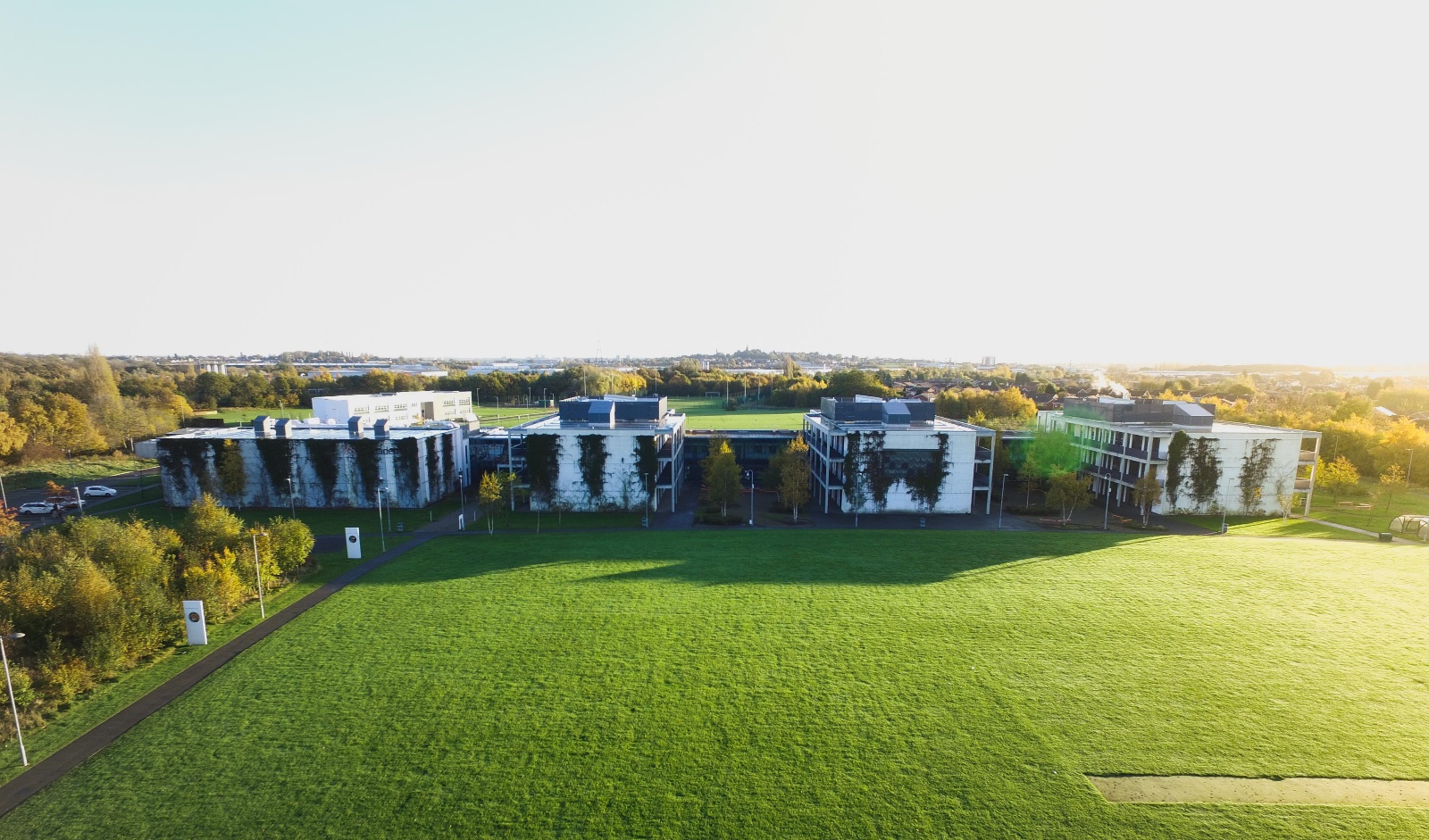 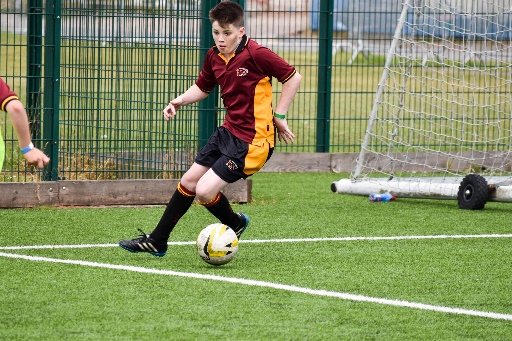 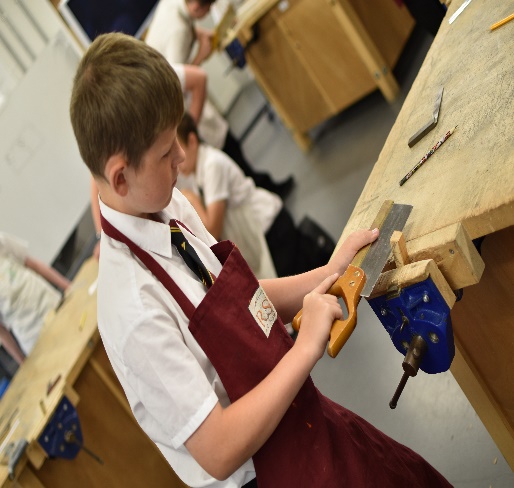 RECRUITMENT PROCESSFor our teaching posts with leadership responsibility the format us usually as follows:Lesson observationTour of the AcademyStudent panelFormal interviews with the Principal and Curriculum LeadPresentationData exerciseAPPLICATIONSThank you for your interest in this post.  In order to apply, please complete:Our application formA letter of applicationThese must be returned no later than midday on 23rd March 2018 and the interview process will be week commencing 26th March 2018.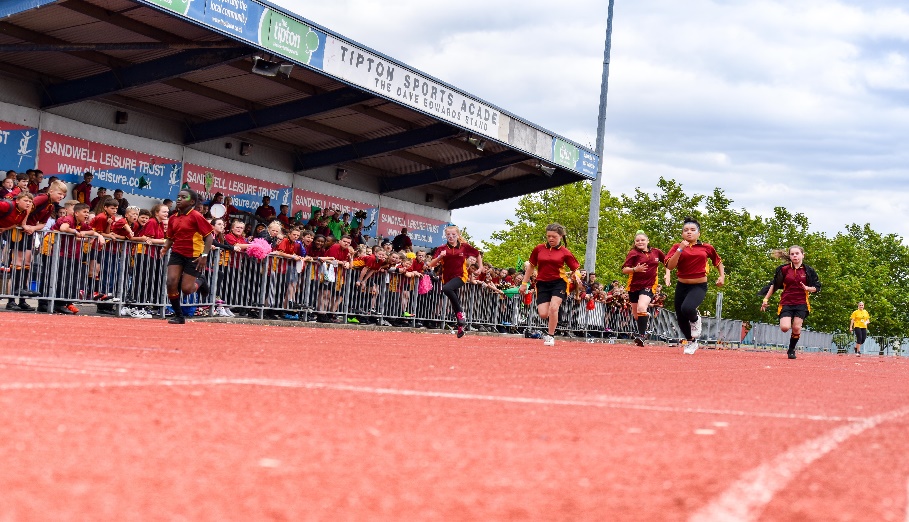 